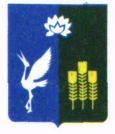 МУНИЦИПАЛЬНЫЙ КОМИТЕТЧКАЛОВСКОГО СЕЛЬСКОГО ПОСЕЛЕНИЯСПАССКОГО МУНИЦИПАЛЬНОГО РАЙОНАПРИМОРСКОГО КРАЯРЕШЕНИЕ   13 марта  2024 года                              с. Чкаловское	                             № 190Об итогах публичных слушаний «О внесении изменений в Устав Чкаловского сельского поселения»      Руководствуясь  Федеральным  законом  Российской Федерации от 06.10.2003 года №131-ФЗ «Об общих принципах организации местного самоуправления в Российской Федерации», Уставом Чкаловского сельского поселения, Положением «Об утверждении Положения о публичных слушаниях в новой редакции публичных слушаниях», утверждённого решением муниципального комитета Чкаловского сельского поселения № 97 от 20  сентября 2017 года (в редакции решения от 12.11.2017 года №112, от 21.02.2018 года №127), на основании Устава Чкаловского сельского поселения, муниципальный комитет Чкаловского сельского поселенияРЕШИЛ:Утвердить итоговый протокол публичных слушаний по вопросу «О внесении изменений в Устав Чкаловского сельского поселения». (Приложение)Настоящее решение вступает в силу после с момента его официального опубликования. Опубликовать данное решение в средствах массовой информации Чкаловского сельского поселения в газете «Родные просторы» и на сайте администрации Чкаловского сельского поселения.Контроль за исполнением настоящего решения оставляю за собой.Глава Чкаловского сельского поселения                                 А.Я.ТахтахуновПриложение к решению№ 190 от 13.03.2024 г.ИТОГОВЫЙ ПРОТОКОЛПУБЛИЧНЫХ СЛУШАНИЙПо внесению изменений и дополнений в Устав Чкаловского сельского поселенияПубличные слушания назначены решением муниципального комитета  Чкаловского   сельского   поселения от 07 февраля 2024 года № 187  «О назначении публичных слушаний по внесению изменений и дополнений в Устав Чкаловского сельского поселения».Тема публичных слушаний: «О внесении изменений и дополнений в Устав Чкаловского сельского поселения».Инициаторы проведения публичных слушаний: Глава Чкаловского сельского поселения.Дата проведения:  11 марта 2024 года.Место проведения: администрация Чкаловского сельского поселения.Предложение Главы администрации Чкаловского сельского поселения:Предложений и дополнений не поступало.Решили:Рекомендовать муниципальному комитету Чкаловского сельского поселения  внести изменения в Устав Чкаловского сельского поселения, согласно проекту решения от 07 февраля 2024 года.Председатель:                                                                                         О.А.УханьСекретарь:                                                                                         Л.Г.Ляшенко